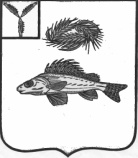    АДМИНИСТРАЦИЯЕРШОВСКОГО МУНИЦИПАЛЬНОГО   РАЙОНА САРАТОВСКОЙ ОБЛАСТИПОСТАНОВЛЕНИЕОт  06.03.2014   №  264г. ЕршовОб утверждении Положения о комиссии по рассмотрению кандидатур для занесения на Доску почета лучших работников учреждений культуры Ершовского муниципального района     На основании Устава Ершовского муниципального района, в целях поощрения работников учреждений культуры Ершовского муниципального района, за достигнутые успехи в работе, высокое профессиональное мастерство и показатели в работе, вклад в развитие культуры и искусства на территории Ершовского муниципального района администрация Ершовского муниципального района ПОСТАНОВЛЯЕТ:1. Утвердить положение о комиссии по рассмотрению кандидатур для занесения на Доску почета лучших работников учреждений культуры Ершовского муниципального района (приложение № 1).2. Утвердить состав комиссии по рассмотрению кандидатур для занесения на Доску почета лучших работников учреждений культуры Ершовского муниципального района (приложение № 2).3. Контроль за исполнением настоящего Постановления возложить на председателя комитета по социальным вопросам администрации Ершовского муниципального района Усенину И.Н.Глава администрации                                                                     С.А. ЗубрицкаяПриложение № 1 к постановлению администрации Ершовского муниципального района                                                                                              от 06.03.2014 № 264Положение о комиссии по рассмотрению кандидатур для занесения на Доску почета лучших работников учреждений культуры Ершовского муниципального районаОбщие положения1.1. Комиссия по рассмотрению кандидатур для занесения на Доску почета лучших работников учреждений культуры Ершовского муниципального района (далее – комиссия) осуществляет свою деятельность в соответствии с Федеральным законом № 131-ФЗ «Об общих принципах организации местного самоуправления в Российской Федерации», другими нормативными актами и настоящим Положением.2.Функции и полномочия комиссии2. В целях развития местного самоуправления, укрепления истории Ершовского муниципального района, а также для самореализации работников культуры комиссия:2.1 рассматривает ходатайства о занесении на Доску почета, которые предоставляют трудовые коллективы, органы местного самоуправления Ершовского муниципального района, Общественный совет.2.2 выносит решения, которые оформляются протоколами заседаний.2.3 комиссия в праве:2.3.1 в пределах своей компетенции запрашивать и безвозмездно получать необходимую информацию (материалы) от учреждений культуры.2.3.2 приглашать на свои заседания для получения информации и объяснений по рассматриваемым вопросам должностных лиц, специалистов и граждан.Организация работы комиссии3.1. Комиссия создается постановлением администрации Ершовского муниципального района в составе 9 человек.    Комиссия состоит из председателя комиссии, который руководит деятельностью комиссии и распределяет обязанности, заместителя председателя комиссии, секретаря комиссии и членов комиссии.3.2 В состав комиссии по согласованию могут входить депутаты районного Собрания Ершовского муниципального района, специалисты администрации Ершовского муниципального района, представители трудовых коллективов и члены Общественного совета.3.3 Заседания комиссии проводятся по мере необходимости, но не реже одного раза в год.3.4 Дату проведения заседания комиссии определяет председатель комиссии, а в его отсутствии – заместитель председателя.3.5 Заседания комиссии ведет председатель, а в его отсутствие – заместитель председателя.3.6 Комиссия рассматривает представленные документы и в соответствии с настоящим Положением принимает решение открытым голосованием при условии присутствия на заседании не менее двух третей членов комиссии. Решение комиссии оформляется протоколом.3.7 Решение о занесении кандидатур на Доску почета принимается в соответствии с критериями отбора, среди которых основными являются:	- достижение высокого профессионального мастерства и результатов труда в деле совершенствования профессионального уровня работников в сфере культуры и искусства;	- личный вклад в решение актуальных задач развития культуры и искусства на территории Ершовского муниципального района;            - существенный вклад в развитие культуры, искусства, историко-культурного наследия, образования в сфере культуры и искусства;	- победа в конкурсах профессионального мастерства на муниципальном, областном и иных уровнях;	- награждение государственными наградами Российской Федерации, наградами Саратовской области, присвоение почетных званий;         - стаж работы в отрасли не менее 5 лет;         - иные заслуги.3.8 Протокол ведется на каждом заседании комиссии секретарем и включает в себя следующие обязательные положения:дата и место заседания комиссии;   состав присутствующих;состав приглашенных на заседание;содержание рассматриваемых дел или материалов;принятое решение по рассматриваемому вопросу.Протокол подписывается председательствующим на заседании комиссии и секретарем.2.7 Решения принимаются простым большинством голосов членов комиссии, присутствующих на заседании. В случае равенства голосов, голос председательствующего является решающим.Приложение № 2 к постановлению администрации Ершовского муниципального района                                                                                              от 06.03.2014 № 264Состав комиссии по рассмотрению кандидатур для занесения на Доску почета лучших работников учреждений культуры Ершовского муниципального районаУсенина Ирина Николаевна-председатель комитета по социальным вопросам, председатель комиссии;БожкоИрина Николаевна-начальник отдела культуры, молодежной политики и спорта, заместитель председателя комиссии;Трифонова Елена Николаевна-ведущий специалист отдела культуры, молодежной политики и спорта,секретарь комиссии;Члены комиссии:Солодовников Артем Борисович-директор МУК РСКЦ;Левченко Инесса Николаевна-директор МКУ ГДК;Федорова Галина Викторовна-директор МУК МЦБ;Черепанова Жанна Владимировна-директор МБОУ ДОД ДШИ;Широков Алексей Геннадьевич-депутат районного Собрания Ершовского муниципального района; Жданова Лариса Михайловна-председатель районного Совета председателей профсоюзных комитетов работников культуры (по согласованию)